包印学院篮球对抗赛策划书                                  主办方：包印学院学生会                                        承办方：包印学院学生会体育部                                             时间：2018年10月16日至11月2日目录第一部分 活动概述第二部分 活动流程 第三部分 分工明细第四部分 预算及表格第一部分 活动概述活动背景      为了减轻学习带来的压力，并达到强身健体的目的，使包印学院的同学们更好地认识到更多年级同兴趣的朋友，同时团结学院的同学们，特此举办了此次包印学院篮球对抗赛。燃烧激情，释放青春吧！活动目的本次活动，旨在弘扬体育精神，锻炼同学们的团队合作精神，展示出新时代大学生的蓬勃朝气和竞技热情。鼓励同学们在学习之余积极锻炼身体和意志，注重自身各种才能的挖掘、培养和展示，同时加强同学之间的交流，促进友谊的升华，为美好的大学生活留下一笔灿烂的财富。因此，我们将本着“友谊第一，比赛第二”的原则，致力打造出一场属于广大同学们自己的篮球盛宴。活动安排活动时间：2018年10月16日到11月2日活动地点：天津科技大学河西校区篮球场活动主题燃烧激情 释放青春活动对象天津科技大学大二，大三，大四，研究生学生协办单位包印学生会第二部分 活动流程参与方式球队以专业为单位报名参赛，各专业选拔出优秀运动员组成球队参赛，不得借用外单位人员参赛参赛运动员进场前使用一卡通进行检录每队可报男生至少5人至多12人，女生至少3人，并选出领队1人，裁判3人（可以是参赛选手，要求会打篮球）时间节点各队于10月12日20点之前选出负责人与刘俊伟联系各队负责人报名表在10月14日20点之前交给刘俊伟各队负责人与10月15日抽签15日进行裁判培训活动规则（1）.篮球比赛基本规则1.得分种类
球投进篮框经裁判认可後，便算得分。3分线内投入得2分；3分线外投入得3分，罚球投进得1分。
2.进行方式
比赛开始由两队各挑出一名跳球员在中央跳球区跳球开赛。
3.选手替换
每次替换选手要在20秒内完成，替换次数不限定。交换选手的时间选在犯规、争球、叫暂停时进行。裁判可暂时中止球赛的计时。
4.罚球
每名球员各有5次被允许犯规的机会，第五次即犯满退场。且不能在同一场比赛中再度上场。罚球是在没有防守的情况下进行投篮，做为对犯规队伍的处罚。罚球要站在罚球线後，从裁判手中接过球後5秒内要投篮。投篮後，球触到篮框前球员不能踩越罚球线。
5.违例
大致可分为(1)普通违例：如带球走步、两次运球、脚踢球或以拳击球。(2)跳球违例、(3)跳球时的违例：除了跳球球员以外的入木可在跳球者触到球之前进入中央跳球区。
6.24秒钟规则球队在场上控球时必须在24秒钟内投篮出手(NBA比赛为24秒，全美大学体育联合会比赛中为35秒)。
7.10秒钟规则球队从后场控制球开始，必须在10秒钟内使球进入前场(对方的半场)。
8.5秒钟规则持球后，球员必须在5秒钟之内掷界外球出手。FIBA规则规定罚球也必须在5秒钟内出手(NBA规则中为10秒)。
9.3秒钟规则与对方发生身体接触而产生的犯规，比如与裁判发生争执等情况。
10.侵人犯规与对方发生身体接触而产生的犯规行为。11.技术犯规队员或教练员因表现恶劣而被判犯规，比如与裁判发生争执等情况。
12.恶意犯规球员做出的不体现运动员精神的犯规动作，比如打人。发生此类情况后，球员应立即被罚出场外。
13.队员5次犯规无论是侵人犯规，还是技术犯规，一名球员犯规共5次(NBA规定为6次)必须离开球场，不得再进行比赛。
14.违例既不属于侵人犯规，也不属于技术犯规的违反规则的行为。主要的违例行为是:非法运球;带球走;3秒违例;使球出界。
15.队员出界--球员带球或球本身触及界线或蚧线以外区域，即属球出界。在球触线或线外区域之前，球在空中不算出界。
16.干扰球--投篮的球向篮下落时，双方队员都不得触球。当球在球篮里的时候，防守队员不得触球。
17.被紧密盯防的选手--被防守队员紧密盯防的球员必须在5秒钟之内传球，运球或投篮，否则其队将失去控球权(NBA规则中无此规定)。
18.球回后场--球队如已将球从后场移至前场，该球队球员便不能再将球移过中线，运回后场。2.比赛方法每队需5男3女上场比赛，其余为替补。男生进行标准篮球比赛，分上半场，一场10分钟可暂停俩次，中场休息5分钟，进行女生定点投篮比赛。3..定点投篮比赛规则女生站在罚球线上进行投篮，每人5次机会，投进一球得一分，不进球不得分。所得分数加入之前比分中。注意事项1.比赛前工作人员需提前到场张贴横幅及标语，指引参赛选手进入赛场。2.对阵名单等报名截止后应立即整理给裁判。3.仲裁组须做好协调工作，避免比赛过程中发生混乱。4.比赛过程中若有人受伤，先用备好的医疗用品做紧急处理，然后视情况送去医院处理。5.比赛过程中保管好自己的物品，丢失后果自负。6.如遇特殊天气，提前在负责人群中发通告告知。第三部分 分工明细前期准备准备物品自来水，笔，A4打印纸，比赛用球，计分牌，桌椅，裁判证，对阵名单，音响话筒，展报，展板，指示标语，矿泉水，创可贴，医用酒精及棉花球。裁判培训将各队伍选出裁判于14日晚拉群，方便培训与比赛日程沟通。统一时间于15日进行现场培训人员分组第四部分 预算及表格附属表格1.报名表2.积分表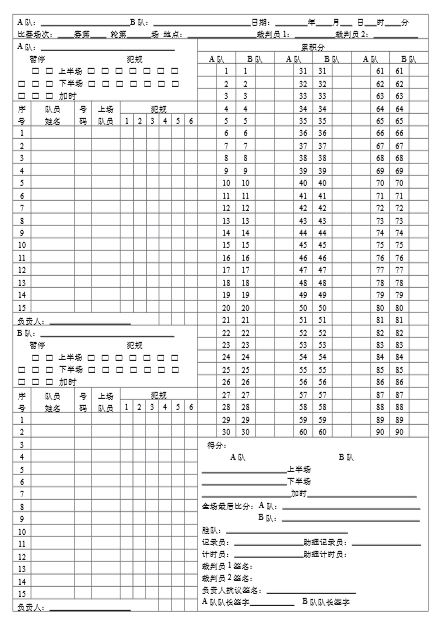 组别工作概述负责人裁判组裁判培训，记录比赛结果郝站华联络组负责签到，引领入场孙鉴怡李晓燕后勤组管理比赛用具，布置比赛场地，摄影郑森 蔡文源 和平仲裁组处理选手的问题，协调比赛全局武虹旭 张静雯前期报名组统计报名表，建立群聊，通知消息刘俊伟篮球大赛报名表篮球大赛报名表篮球大赛报名表班级：负责人：队长：姓名学号手机号